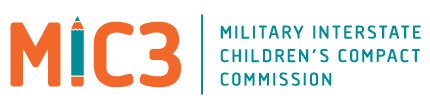 Tennessee State Council MeetingFriday, April 21, 20173:00PM CST**via conference call/webinarLink: https://zoom.us/j/884856227Phone number: +1 646-558-8656 (US Toll)Meeting ID: 884 856 227Welcome – D. McLaughlinCall the Meeting to Order – D. McLaughlinAnnouncement of new State Council Member – Bernard Childress, Executive Director TSSAA – D. McLaughlinRoll Call – D. McLaughlinIntroduction of School Liaison Officers – D. McLaughlinPurpose – D. McLaughlinKey Issues Affecting Military StudentsReview of Compact Rules – D. McLaughlinTennessee Military Connected Children Stats – D. McLaughlinMilitary Child Identifier Discussion – C. DavisElection of OfficersVice Chairperson - vacantPCS/Transition of COL Salome and CAPT Bryson/Retirement of Dr. Worthington – D. McLaughlinOpen DiscussionImportant LinksAdjourn